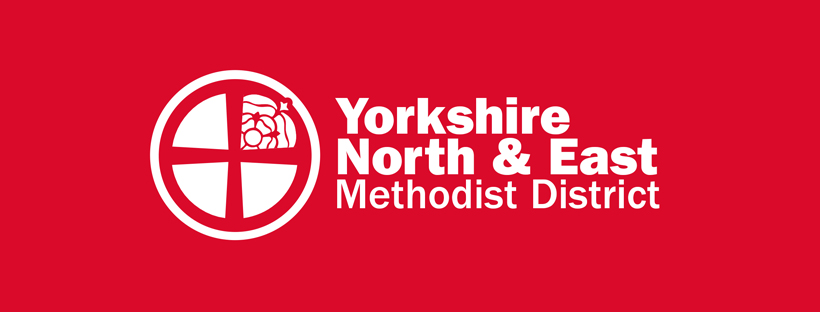 Dear: Friends 								April 2021Representative   Session   of     the SynodWe look forward to welcoming you to the Representative Session of the Yorkshire and North East District Synod on Saturday the 24th April 2021. This will be our second ‘virtual’ synod and the Zoom link for the meeting is below. To take part in the synod you will need to have access to a computer, tablet, or smart phone with an internet connection. If this will be difficult for you, please contact your superintendent who should be able to make alternative arrangements.We will begin at 9.30am and finish by 12.30pm, with breaks during the morning.Synod papers will be available on the District website at: https://www.yorkshirenemethodist.org/district/synods/   or can be requested to be emailed directly, or printed and posted, by contacting the District Office at admin@yorkshirenemethodist.org or by phoning/texting 07809 431871In calling you to the Synod, it is also our responsibility to remind you, as required by Conference, that “every presbyter and every deacon who is not a supernumerary, and every presbyteral and diaconal probationer, unless, in any case, excused by dispensation of the Chair, is required to attend the Synod of which he or she is a member and to remain throughout its sessions. A dispensation of absence is to be given only on compelling grounds.”  This also applies to Recognised and Regarded ministers.Supernumerary Ministers and Ministers Authorised to Serve are welcome to attend the Representative Synod, but do not need a dispensation of absence if unable to attendLay members of Synod who are unable to attend are asked to notify the Synod Secretary via the District Office and to let their Circuit-meeting elected substitute have their Synod Papers.We look forward to worshipping and reflecting together in these challenging times.With best wishesNeville Simpson					Emma Crippen		Deputy Chair of District				Synod Secretary				Agenda‘Beyond these Walls’____________________________9.30am   	Welcome and introductions 9.35am   	Opening worship9.45am   	Opening business:•  Letters of greeting•  Annual reports (as available on the District website)•  Synod representation10.00am 	Other business:• ‘Deferred special resolution’•  Transfer of trusteeship from District Policy Committee to District Leadership Team•  Permission to cease worship – Appleton, Riccall, Borrowby, Maunby, Hull Central, Trinity (York)York Circuit memorial to Conference (for noting)                                               10.20am Break for 15 minutes10.35am    	‘Church at the margins’ -  a talk by Deacon Eunice Atwood (15 minutes)10.50am Break-out rooms (15 minutes)11.05am Questions (10 minutes)11:15am Break for 10 minutes11.25am 	‘Exploring hybrid church’ -  a talk by Revd Dr Pete Phillips (15 min talk)11.40am Break-out rooms for (15 min)11:55am Questions (10 min)	12.05pm 	‘Youth updates video’ 12.15pm 	Circuit 16 update from Liane Kensett & Andy Lindley12.25pm 	Closing prayer____________________________If we were able to meet physically for Synod, we would have an offering for a charity. As this is not possible you may wish to prayerfully consider giving a donation online to UNICEF using the link provided to support their work in rolling out vaccine to those in remote and impoverished places in the world:https://www.unicef.org.uk/donate/coronavirus/